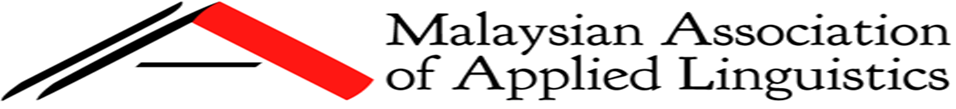 MAAL-SIGsMaking It HappenACTIVITY APPLICATION FORM(before the activity)Submit the completed form to the MAAL SIG committee via maalsig1@gmail.comName of SIG:Name of SIG Head:Name of proposed activity:Date of proposed activity:Time of proposed activity:Venue of proposed activity:Summary of Activity[Provide a brief description of the activity.]Proposed budget (if applicable)[Provide an itemised budget of the activity.]Signature of Head________________________                                                  ________________Signature                                                                                            Date(Head of SIG)E-mail address:Phone contact number: 